بسمه تعالیمشخصات فردی: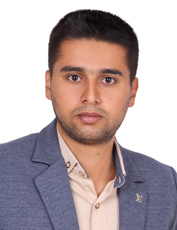 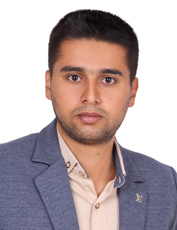 نام و نام خانوادگی: آرش فرجیکدملی: 3770240081تاریخ تولد: 1375وضعیت تاهل: مجردوضعیت خدمتی: دارای کارت پایان خدمت (پروژه کسر خدمت نخبگی)شماره تماس: 09372970475سوابق تحصیلی:کارشناسی: رشته مهندسی مواد- گرایش سرامیک- دانشگاه دولتی ملایر- اتمام در 7 ترم- پذیرش استعداد درخشان جهت ادامه تحصیل در مقطع کارشناسی ارشد در همان دانشگاه- معدل: 28/16کارشناسی ارشد: رشته مهندسی مواد- گرایش سرامیک- دانشگاه دولتی " پژوهشگاه مواد و انرژی" – پذیرش استعداد درخشان بدون کنکور جهت ادامه تحصیل در مقطع دکتری در همان دانشگاه- معدل: 14/18دکتری: رشته مهندسی متالورژی و مواد- گرایش مواد پیشرفته- دانشگاه دولتی "پژوهشگاه مواد و انرژی"- ورودی بهمن 1399- پذیرش بدون کنکور استعداد درخشانزبان ها:انگلیسیسوابق حرفه ای:الف) مدیریتی و فنی:مدیر تحقیق و توسعه شرکت تحریمی ماندگار بسپار فجر آسیا- تهران و کرجکارشناس ارشد ارتباط با صنعت پژوهشگاه مواد و انرژی- تهران و کرجمدیر اجرایی خط تولید بومی سازی نانو پودر تحریمی YSZ ( پروژه مشترک میان پژوهشگاه مواد و انرژی و پژوهشگاه نیرو)ساخت مواد شبه بلور ( وزارت دفاع)همکار پروژه " در زمینه بررسی فنی و اقتصادی مواد نانو مورد استفاده در محفظه های داغ توربین نیروگاه های حرارتی" ( پروژه مشترک میان پژوهشگاه مواد و انرژی و پژوهشگاه نیرو)همکار پروژه بر روی پوشش های دما بالا ( نفوذی و TBC) (پژوهشگاه مواد و انرژی)پژوهشگر در زمینه قطعات و پوشش های مقاوم به سایش (پژوهشگاه مواد و انرژی)کارشناس ارشد گروه فناوری و مواد پیشرفته (پژوهشگاه مواد و انرژی)کارشناس ارشد تیم تحقیقاتی آلیاژهای با انتروپی بالا (پژوهشگاه مواد و انرژی)طراحی دستگاه تولید نانو و میکرو پودر ZnS و قابلیت ارتقاع جهت تولید مواد دیگر (دانشگاه ملایر و دانشگاه امام حسین (ع))ب) مهندسی معکوس محصولات تحریمی صنایع:ج) سوابق پژوهشی:*مقاله ISI:Effects of vanadium and titanium addition on the densification, microstructure and mechanical properties of WC-Co cermets  Effects of reducing Mg powders size on the microstructure and mechanical properties of Mg/B4C composites prepared by microwave and spark plasma sinteringMicrostructural Characterization and Wear Performance of NiTi–ZrO2 CompositesEffect Heat treatment on microstructure and wear properties of high entropy alloys (AlCoCrFeNi) Effect Heat treatment on microstructure and wear properties of high entropy alloys composite (AlCoCrFeNi- ZrO2)The effect of Al59Cu25.5Fe12.5B3 quasi-crystals on the microstructure and flexural strength of aluminum matrix composites, prepared by Spark plasma sintering method  The effect of Al59Cu25.5Fe12.5B3 quasi-crystals on the tribology properties of aluminum matrix composites, prepared by Spark plasma sintering method  The effect of Al59Cu25.5Fe12.5B3 quasi-crystals on the microstructure and mechanical properties of aluminum matrix composites, prepared by castingInvestigation of synthesis methods high entropy alloys*داخلی:  دستگاه SPS و تاثیر پارامترهای آن بر ویژگی های نهایی قطعاتکامپوزیت Al-B4C و روش های ساخت آنمروری بر تقویت کننده‌های مورد استفاده در کامپوزیت پایه دی بورید تیتانیوم*فعالیت پژوهشی:تاثیر YSZ micro بر روی خواص ساختاری، مکانیکی و سایشی  آلیاژ AlCoCrFeNiتاثیر NiTi بر روی خواص ساختاری، مکانیکی و سایشی  آلیاژ AlCoCrFeNiتاثیر YSZ nano بر روی خواص ساختاری، مکانیکی و سایشی  آلیاژ AlCoCrFeNiساخت مواد مکس فازساخت سرمت های سرامیکیشرکت در پنجمین دوره سراسری و نخستین دوره بین المللی رباتیک اهواز در لیگ مین یاب دستی آزاد شرکت در سیزدهمین جشنواره جوان خوارزمی در موضوع ربات زیرآبی مورد استفاده در صنایع نفت و گازد) نرم افزار ها و دستگاه ها:OfficeExpertPhotoshopMendeleyPeriodic TableImage toolOriginنرم افزار تحلیل ریتولدMaud دستگاه XRDانواع دستگاه پرس دستگاه SPS                                                                                   کوره های حرارتی                                                                               دستگاه برش                                                                                     دستگاه سانتریفیوژدستگاه لایه نشانی شیمیایی به روش بخار                                                    دستگاه آون خلادستگاه پاشش حرارتی میکروسکوپ نوریمیکروکاترویسکوزمترردیفشرح کالانوع کالاتوضیحاتکاربرد1سنتز پودر YSZIR- YSZسنتز زیرکونیای پایدار شده با ایتریم با درصد خلوص 99/99 در مقیاس نانو و میکرونظامی و نیروگاهی1ژلکوت های ضد حریقژلکوت دریایی ضد شعله بر پایه پلی استر 401FRدارای مکانیزم خود خاموش شوندگی و ضد دودصنایع دریایی و نفت و پتروشیمی1ژلکوت های ضد حریقژلکوت ضد شعله FR301دارای مکانیزم خود خاموش شوندگیصنایع دریایی و نفت و پتروشیمی2ژلکوت های ضد خوردگیAC201دارای مقاومت به خوردگی بسیار مناسب در برابر اسید ها و باز های قویصنایع دریایی و نفت و پتروشیمی3ژلکوت های Anti UVAU501ژلکوت های مقاوم در برابر نور آفتابصنایع دریایی و نفت و پتروشیمی4چسب های مخصوص قطعات کامپوزیتAV47HV39دو جزئی، مخصوص لوله گذاری و قطعات کامپوزیتی معادل Araldite2015صنایع دریایی و هوا و فضا4چسب های مخصوص قطعات کامپوزیتCR71چسب های ترمیم بدنه های فلزی با خاصیت مقاومت مناسب در برابر محیط های خورندهصنایع پتروشیمی و نفت4چسب های مخصوص قطعات کامپوزیتUW45چسب های مخصوص زیر آب، قابلیت استفاده و ایجاد پوشش در زیر آب دریا مخصوص اسکله های و تجهیزات زیر آب 5اپوکسی های مخصوص صنایع هواییAK 5052رزین های مشابه  ARALDITE LY5052 شرکت HUNTSMAN صنایع هوا و فضا